Publicado en   el 10/09/2015 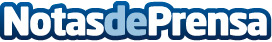  Opel estará presente en la Feria Internacional de la Bicicleta “Unibike” con su sistema portabicicletas FlexFix  Datos de contacto:Nota de prensa publicada en: https://www.notasdeprensa.es/opel-estara-presente-en-la-feria-internacional Categorias: Automovilismo Industria Automotriz http://www.notasdeprensa.es